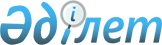 О внесении изменений в приказ Генерального Прокурора Республики Казахстан от 19 июня 2013 года № 63 "Об утверждении Правил регистрации актов о назначении проверок, уведомлений о приостановлении, возобновлении, продлении сроков проверок, об изменении состава участников и предоставлении информационных документов о проверках и их результатах"
					
			Утративший силу
			
			
		
					Приказ и.о. Генерального прокурора Республики Казахстан от 9 декабря 2013 года № 112. Зарегистрирован в Министерстве юстиции Республики Казахстан 20 декабря 2013 года № 9003. Утратил силу приказом Генерального прокурора Республики Казахстан от 29 мая 2015 года № 67      Сноска. Утратил силу приказом Генерального прокурора РК от 29.05.2015 № 67 (вводится в действие по истечении десяти календарных дней после дня его первого официального опубликования).      В целях дальнейшего совершенствования и развития государственной правовой информационной статистической системы путем перехода на электронную регистрацию актов о назначении проверок, руководствуясь подпунктом 4-1) статьи 11 Закона Республики Казахстан от 21 декабря 1995 года «О Прокуратуре», ПРИКАЗЫВАЮ:



      1. Внести в приказ Генерального Прокурора Республики Казахстан от 19 июня 2013 года № 63 «Об утверждении Правил регистрации актов о назначении проверок, уведомлений о приостановлении, возобновлении, продлении сроков проверок, об изменении состава участников и предоставлении информационных учетных документов о проверках и их результатах», зарегистрированный в Реестре государственной регистрации нормативных правовых актов за № 8518, опубликованный в газетах «Казахстанская правда» от 26 июня 2013 года № 216 (27490); от 26 июня 2013 года № 156 (28095), «Егемен Қазақстан»; «Юридическая газета» от 20 июня 2013 года № 90 (2465) следующие изменения и дополнения: 



      в Правила регистрации актов о назначении проверок, уведомлений о приостановлении, возобновлении, продлении сроков проверок, об изменении состава участников и предоставлении информационных учетных документов о проверках и их результатах (далее – Правила), утвержденных указанным приказом: 



      подпункт 1) пункта 3 изложить в следующей редакции:

      «1) информационный учетный документ (далее - ИУД) - материальный (бумажный, магнитный, оптический и другие) носитель правовой статистической информации (учетная карточка формы № 1-П и талон - уведомление), на основании которого формируются данные государственной правовой статистики и специальных учетов;»;



      в пункте 6 часть первую изложить в следующей редакции:

      «6. Регистрация акта о назначении проверки осуществляется органом по правовой статистике и специальным учетам до начала проверки по месту регистрации объекта проверки или по месту осуществления им своей деятельности, за исключением случаев, предусмотренных Законом Республики Казахстан от 30 марта 1995 года «О Национальном Банке Республики Казахстан.»;



      пункт 14 изложить в следующей редакции:

      «14. В случае, приостановления, возобновления, а также изменения состава лиц, участвующих в проверке, субъект регистрации направляет в орган по правовой статистике и специальным учетам талон-уведомление к учетной карточке сведений о проверке, осуществляемой государственным органом Республики Казахстан № 1-П (далее - талон-уведомление) по форме согласно приложению 9 к настоящим Правилам.

      Уведомление проверяемого субъекта производится в порядке, предусмотренном в пункте 3 статьи 10, пункте 4 статьи 19 и пункте 1 статьи 20 Закона.

      При этом порядок регистрации акта о назначении проверки, приостановления, возобновления либо продления сроков проверки, а также изменении состава лиц, участвующих в проверке осуществляемых органами налоговой службы, определяется главой 89 Налогового кодекса Республики Казахстан.»;



      в пункте 15 часть первую изложить в следующей редакции:

      «15. Субъект регистрации в течение трех рабочих дней по завершении проверки представляет в орган по правовой статистике и специальным учетам талон-уведомление, а в случае электронной регистрации его электронный формат, за исключением случаев предусмотренных главой 89 Налогового Кодекса Республики Казахстан.»;



      пункт 18 изложить в следующей редакции:

      «18. В случае выявления органами прокуратуры у субъектов регистрации актов о назначении проверок, не прошедших регистрацию, или проверок, проведенных без вынесения акта о назначении проверки, субъект регистрации предоставляет в течение трех рабочих дней со дня его уведомления в орган по правовой статистике и специальным учетам заполненные учетные карточки ф. № 1-П и талоны-уведомление на незарегистрированные проверки, предварительно сделав соответствующую запись в своем Журнале.»;



      в пункте 20 часть пятую изложить в следующей редакции:

      «На основании сведений актов о назначении проверок, учетных карточек ф. № 1-П, талонов-уведомлений органом по правовой статистике и специальным учетам ведется централизованный государственный банк данных о проверках, осуществляемых государственными органами.»;



      пункт 21 изложить в следующей редакции:

      «21. В плане указываются наименование государственного органа, порядковый номер, наименование объекта проверки, индивидуальный идентификационный номер (далее - ИИН) или бизнес-идентификационный номер (далее - БИН), дата государственной регистрации субъекта малого предпринимательства, его местонахождение или место осуществления деятельности, группа риска.»;



      наименование главы 4 изложить в следующей редакции:

      «4. Порядок заполнения учетной карточки ф. № 1-П и талона-уведомление»;



      в пункте 22 часть первую изложить в следующей редакции:

      «22. Реквизиты учетной карточки ф. № 1-П и талона-уведомление подлежат заполнению лицом, осуществляющим проверку, печатными буквами без сокращений.»;



      пункт 23 изложить в следующей редакции:

      «23. По результатам проверки заполняется талон-уведомление, который представляется в орган по правовой статистике и специальным учетам не позднее трех рабочих дней после завершения проверки.»;



      пункт 24 изложить в следующей редакции:

      «24. Предоставление талона-уведомление является основанием для учета проверки, как завершенной.»;



      пункт 32 изложить в следующей редакции:

      «32. На основании сведений учетной карточки ф. № 1-П и талона-уведомления территориальными органами по правовой статистике и специальным учетам составляется отчет формы № 1-П «О регистрации актов о назначении проверок, осуществляемых государственными органами Республики Казахстан» (далее - отчет формы № 1-П) по форме согласно приложению 11 к Правилам.»;



      в пункте 34:

      часть первую изложить в следующей редакции:

      «34. Отчет формы № 1-П составляется по единой форме с нарастающим итогом, в котором данные строк и граф идентичны по всем субъектам регистрации:»;



      подпункт 1) изложить в следующей редакции:

      «1) в строке 1 указывается остаток незавершенных проверок, по которым не поступили талоны-уведомление на конец отчетного периода;»;



      подпункт 4) изложить в следующей редакции:

      «4) строка 4 отражает количество завершенных проверок (при наличии талона-уведомление);»;



      В Журнал учета актов о назначении проверок:



      наименование графы 13 изложить в следующей редакции:

      «Дата представления в орган по правовой статистике и специальных учетов талона-уведомления»;



      в Книге учета зарегистрированных актов о назначении проверок:



      наименование графы 13 изложить в следующей редакции:

      «Дата представления в орган по правовой статистике и специальных учетов талона-уведомления»;



      в Отчете формы № 1-П «О регистрации актов о назначении проверок, осуществляемых государственными органами Республики Казахстан»:



      строку, порядковый номер 4, изложить в следующей редакции:

      приложения 3, 4, 9 и 10 к Правилам изложить в новой редакции согласно приложениям 1, 2, 3 и 4 к настоящему приказу;».



      2. Комитету по правовой статистике и специальным учетам Генеральной прокуратуры Республики Казахстан (далее - Комитет) настоящий приказ направить:



      1) на государственную регистрацию в Министерство юстиции Республики Казахстан;



      2) субъектам правовой статистики и специальных учетов, заинтересованным структурным подразделениям Генеральной прокуратуры Республики Казахстан для сведения и использования в работе, территориальным органам Комитета для исполнения.



      3. Контроль за исполнением настоящего приказа возложить на Председателя Комитета. 



      4. Настоящий приказ вводится в действие со дня его официального опубликования.      И.о. Генерального Прокурора

      Республики Казахстан                       И. Меркель

Приложение 1             

к приказу и.о. Генерального Прокурора

Республики Казахстан       

от 9 декабря 2013 года № 112  Приложение 3                  

к Правилам, регистрации актов         

о назначении проверок, уведомлений о     

приостановлении, возобновлении, продлении   

сроков проверок, об изменении состава    

участников и предоставлении информационных  

учетных документов о проверках и их результатахТиповая форма                                Акт о назначении проверки №_________г.__________________«____»__________20____г.1. Наименование государственного органа______________________________

_____________________________________________________________________2. Ф.И.О. (при его наличии) и должность лица (лиц), уполномоченного

на проведение проверки_______________________________________________

_____________________________________________________________________3.Сведения о специалистах, консультантах и экспертах, привлекаемых

для проведения проверки______________________________________________

_____________________________________________________________________

_____________________________________________________________________

_______________________4. Наименование проверяемого субъекта или Ф.И.О. (при его наличии)

физического лица, в отношении которого назначено проведение проверки,

его место нахождения, идентификационный номер (ИИН/БИН), участок

территории. В случае проверки филиала и (или) представительства

юридического лица указать его наименование и местонахождение

_____________________________________________________________________

_____________________________________________________________________5. Предмет назначенной проверки______________________________________

_____________________________________________________________________6. Срок проведения проверки__________________________________________7. Правовые основания проведения проверки, в том числе нормативные

правовые акты, обязательные требования которых подлежат проверке

_____________________________________________________________________8. Проверяемый период_____________________________________________________________________________________________________________________

      (подпись и Ф.И.О. лица уполномоченного подписывать акты)«___»_________20___г.               печать

                               государственного органа_____________________________________________________________________

       (должность, Ф.И.О. лица зарегистрировавший акт, подпись)Регистрационный штамп Права и обязанности проверяемого субъекта при

проведении контроля и надзора      1. Проверяемые субъекты при проведении контроля и надзора вправе:

      1) не допускать к проверке должностных лиц органов контроля и надзора, прибывших для проведения проверки на объект, в случаях:

      несоблюдения временных интервалов по отношению к предшествующей проверке при назначении плановой проверки;

      превышения либо истечения указанных в акте о назначении проверки сроков, не соответствующих срокам, установленным Законом;

      назначения государственным органом заведомо повторной проверки проверяемого субъекта, в отношении которого ранее проводилась проверка, по одному и тому же вопросу за один и тот же период, за исключением случаев, предусмотренных подпунктами 2), 4), 6), 7) и 8) пункта 7 статьи 16 Закона;

      назначения внеплановой проверки в соответствии с подпунктом 1) пункта 7 статьи 16 Закона, если предшествующей проверкой не были выявлены нарушения;

      отсутствия информации и документов, предусмотренных статьями 13, 14, 15 и пунктом 1 статьи 18 Закона;

      назначения проверки за период, выходящий за рамки промежутка времени, указанного в заявлении или сообщении о совершенных либо готовящихся преступлениях, в иных обращениях о нарушениях прав и законных интересов физических, юридических лиц и государства, если иное не предусмотрено Налоговым кодексом Республики Казахстан;

      поручения проведения проверки лицам, не имеющим на то соответствующих полномочий;

      указания в одном акте о назначении проверки нескольких проверяемых субъектов, подвергаемых проверке, за исключением случаев, указанных в пункте 3 статьи 16 Закона;

      продления сроков проверки свыше срока, установленного Законом;

      2) не представлять сведения, если они не относятся к предмету проводимой проверки или не относятся к периоду, указанному в акте;

      3) обжаловать акт о назначении проверки, акт о результатах проверки и действия (бездействие) должностных лиц государственных органов в порядке, установленном законодательством Республики Казахстан;

      4) не исполнять не основанные на законе запреты государственных органов или должностных лиц, ограничивающие деятельность проверяемых субъектов;

      5) фиксировать процесс осуществления проверки, а также отдельные действия должностного лица, проводимые им в рамках проверки, с помощью средств аудио- и видеотехники, не создавая препятствий деятельности должностного лица;

      6) привлекать третьих лиц к участию в проверке в целях представления своих интересов и прав, а также осуществления третьими лицами действий, предусмотренных подпунктом 5) пункта 1 настоящей статьи.

      2. Проверяемые субъекты при проведении государственными органами контроля и надзора обязаны:

      1) обеспечить беспрепятственный доступ должностных лиц органов контроля и надзора на территорию и в помещения проверяемого субъекта при соблюдении требований пункта 1 статьи 18 Закона;

      2) с соблюдением требований по охране коммерческой, налоговой либо иной тайны представлять должностным лицам органов контроля и надзора документы (сведения) на бумажных и электронных носителях либо их копии для приобщения к акту о результатах проверки, а также доступ к автоматизированным базам данных (информационным системам) в соответствии с задачами и предметом проверки;

      3) сделать отметку о получении на втором экземпляре акта о назначении проверки;

      4) сделать отметку о получении на втором экземпляре акта о результатах проведенной проверки в день ее окончания;

      5) не допускать внесения изменений и дополнений в проверяемые документы в период осуществления проверки, если иное не предусмотрено настоящим Законом либо иными законами Республики Казахстан;

      6) обеспечить безопасность лиц, прибывших для проведения проверки на объект, от вредных и опасных производственных факторов воздействия в соответствии с установленными для данного объекта нормативами.

      С актом ознакомлен, права и обязанности, предусмотренные статьей 27 Закона Республики Казахстан «О государственном контроле и надзоре в Республике Казахстан», разъяснены._____________________________________________________________________

                      (Ф.И.О. проверяемого субъекта)«____»____________20___г.          

                                    _________________________________

                                     (подпись проверяемого субъекта)

Приложение 2         

к приказу и.о.Генерального Прокурора

Республики Казахстан     

от 9 декабря 2013 года № 112  Приложение 4                  

к Правилам, регистрации актов         

о назначении проверок, уведомлений о     

приостановлении, возобновлении, продлении   

сроков проверок, об изменении состава    

участников и предоставлении информационных  

учетных документов о проверках и их результатах         Учетная карточка сведений о проверке,

       осуществляемой государственным органом РК

Приложение 3            

к приказу и.о. Генерального Прокурора

Республики Казахстан       

от 9 декабря 2013 года № 112    Приложение 9                  

к Правилам, регистрации актов         

о назначении проверок, уведомлений о     

приостановлении, возобновлении, продлении   

сроков проверок, об изменении состава    

участников и предоставлении информационных  

учетных документов о проверках и их результатах           Талон-уведомление к учетной карточке

            сведений о проверке, осуществляемой

        государственным органом Республики Казахстан

Приложение 4          

к приказу Генерального Прокурора

Республики Казахстан     

от 9 декабря 2013 года № 112  Приложение 10                 

к Правилам, регистрации актов         

о назначении проверок, уведомлений о     

приостановлении, возобновлении, продлении   

сроков проверок, об изменении состава    

участников и предоставлении информационных  

учетных документов о проверках и их результатахФорма               План проведения проверок государственного органа ___________

  по ______________________ области на __________20___ года.
					© 2012. РГП на ПХВ «Институт законодательства и правовой информации Республики Казахстан» Министерства юстиции Республики Казахстан
				Количество завершенных

проверок (при наличии

талона-уведомления)41. Наименование государственного органа,

назначившего проверку: ___________________________

_____________________________________________________

_____________________________________________________

2. Уровень государственного органа: республиканский - 1, областной – 2, городской -3, районный – 4, сельский – 5. 1. /_/_/_/_/_/_/_/_/_/_/2. /_/

Заполняются при вводе сведений в Единую систему учета проверок 3. Объект проверки: 1-физическое лицо; 2-юридическое лицо; 3-субъект частного предпринимательства, в том числе: 4- малого предпринимательства, 5-среднего предпринимательства, 6-крупного предпринимательства, 7-государственные учреждения, в том числе: 7-1-государственный орган, 7-2-государственные предприятия, 8-некоммерческие организации.4.Наименование и местонахождение проверяемого

объекта:____________________________________________

_____________________________________________________

_____________________________________________________5. Код группы риска объекта проверки: 1- группа высокого риска, 2- группа среднего риска, 3- группа незначительного риска.

6. Вид проверки (ХХХ): 1ХХ - плановая, 2ХХ – внеплановая: (из них: 01 - комплексная, 02 – тематическая, 03 – хронометражное обследование), 3 ХХ-иной вид контроля.

7. Основание внеплановых проверок: 1 – п.п. 1 п.7 ст.16 Закона, 2 - п.п. 2 п.7 ст.16 Закона (из них 01- поручение вышестоящих органов, 02 - поручение и обращение других государственных органов, 03 - жалобы и обращения третьих лиц), 3 – п.п. 3 п.7 ст.16 Закона, 4 – п.п. 4 п.7 ст.16 Закона, 5 – п.п.5 п.7 ст.16 Закона, 6 – п.п.6 п.7 ст.16 Закона, 7 – п.п.7 п.7 ст.16 Закона, 8 – п.п. 8 п.7 ст.16 Закона, 9 – п.п.9 п.7 ст.16 Закона.

8. Вопрос проверки; соблюдение норм нормативных правовых актов требования, которых подлежат проверке:___________________________________________

_____________________________________________________

_____________________________________________________

9. Вид деятельности объекта проверки:

_____________________________________________________

10. ИИН/БИН объекта проверки:

_____________________________________________________

11. Номер акта о назначении проверки:

№____________________________________________________

12. Дата вынесения акта: «____» ___________20 __г.

13. Ф.И.О., должность, подпись лица (лиц),

осуществляющего проверку: ________________________

_____________________________________________________

_____________________________________________________

_____________________________________________________

_____________________________________________________

14. Срок проверки: с «____» __________20 ____г.

                     по «_____» ____________ 20 ____г.15. Проверяемый период: с «___» ___________20 __г.

                        по «___» ____________ 20 __г._______________________________________________ Заполняется сотрудником органа

правовой статистики16. Отказано в регистрации акта о назначении проверки: по пп._____________ п. 11 Правил 

17. Учтена проверка, проведенная: 1(2) -без регистрации в отчетном периоде, (прошедшем периоде); 3 (4) - без вынесения акта о назначении проверки из числа проведенных в отчетном периоде (прошлых периодов).

18. Незаконная проверка выявлена органами: 1 – прокуратуры, 1.1- КПСиСУ, 2 – по инициативе государственного органа (подчеркнуть).

19. Орган правовой статистики

_____________________________(код органа регистрации)

20. Дата регистрации акта о назначении проверки «____»___________20 __г.21. Порядковый номер регистрации № ______________

22. Ф.И.О., должность, подпись сотрудника органа правовой статистики, принявшего карточку ф.1-П на регистрацию ____________________________________

23. Дата принятия решения вышестоящим прокурором об отмене регистрации «___» _____20__г. 

24. Номер КУЗа ___ Дата регистрации «__» _____20__г. Наименование государственного органа, зарегистрировавшего КУЗ _____________________________

35. Прочие отметки ________________________________3. /_/_/_/_/_/_/_/_/_/_/4. /_/5. /_/_/_/_/6. /_ /_/_/

Пример: 101 – комплексная при плановой, 202 - внеплановая тематическая, 102- тематическая при плановой

7. /_/_/8. Код состоит из цифр: 1 и статьи /_/_/_/, части /_/_/, пункта /_/_/, подпункта /_/_/ ЗК РК или 2 и номера ___, даты

/_/_/ /_/_/ /_/_/_/_/ чис    мес     год

постановления Правительства РК9. /_/_/_/_/ - Код по справочнику10. /_/_/_/_/_/_/_/_/_/11. Номер акта /_/_/_/_/

12. /_/_/ /_/_/ /_/_/_/

    (чис,  мес,   год)14.с /_/_/ /_/_/ /_/_/

      чис мес год 

по /_/_/ /_/_/ /_/_/

      чис мес год15.с /_/_/ /_/_/ /_/_/

      чис   мес   год

по /_/_/ /_/_/ /_/_/

    чис   мес   год16. /_/ /_/ /_/_/_/_/17. /_/ /_/ /_/_/_/_/18. /_/ /_/ /_/_/_/_/19. /_/ /_/ /_/_/_/_/20. /_/_/ (чис, мес, год)

21. /_/22.

23. /_//_/_/ /_/_/_/_/ чис, мес, год)

29. № КУЗ/_/_/_/_/_/, дата /_/_/ /_/_/ /_/_/_/_/ (число, месяц, год), код органа /_/_/_/_/_/_/_/_/Коды заполняются при вводе сведений в Единую информационную систему проверок1. Наименование государственного органа, назначившего

проверку _________________________________________________________

___________________________________________________________________

2. Номер акта о назначении проверки дата его вынесения:

№ ________________________ «_____»_____________ 20_____г.

3. Дата и номер государственной регистрации в органе по

правовой статистике и специальным учетам:

№ __________________________ «_____» _____________20_____г.1. /_/_/_/_/_/_/_/_/_/2. /_______/

/_/_/ /_/_/ /_/_/_/_/

чис   мес     год3. /_______/

/_/_/ /_/_/ /_/_/_/_/

чис   мес     год4. Наименование объекта проверки, местонахождение ___________

___________________________________________________________________

5. Дата уведомление «__»___20__г.: 1- о приостановлении ____;

2 - о возобновлении____; 3 – об изменении лиц участвующих в

проверке (ФИО).________________________________ 

6. Дата продления проверки «__»____20___г. на ___ дней,

по причине: 1- проведения специальных исследований, испытаний,

экспертиз; 2- большой объем работы; 3- иные. 7.Проверка не проведена по причине «__»___20__г.: 1- отсутствия

объекта проверки по местонахождению; 2 - реорганизация объекта;

3- иные.8. Проверка прекращена до завершения: 1 - государственным органом; «__»___20__г.: 2-судом; 3- прокурором.

9. Дата начала проверки «_____»__________ 20_____г.

10. Дата завершения проверки «_____»_____________ 20_____г.

11. Результаты проверки: 1 - нарушения не выявлены; 2 - нарушения выявлены, из них по результатам отнесения СЧП к степени риска: 01- высокой; 02-незначительной; 03-низкой.

12. Проверкой защищены права и интересы: 1 –физического лица; 2 – субъекта частного предпринимательства, в том числе: 3- малого предпринимательства, 4- среднего предпринимательства, 5 – крупного предпринимательства; 6-государственного учреждения; 7 – государственного предприятия; 8 – некоммерческой организации.

13. В ходе либо по результатам проверки: 1- возбуждено административное дело - № протокола, 2-внесено представление, 3- применена иная мера.

14. Из них привлечено к ответственности: 1- физическое лицо; 2 – субъект частного предпринимательства, в том числе: 3- малого предпринимательства, 4- среднего предпринимательства, 5 – крупного предпринимательства; 6-государственное учреждение; 7 – государственное предприятие; 8 – некоммерческая организация.15. Сумма выявленного ущерба_______________________________________16. Из них сумма возмещенного ущерба, в ходе проверки_______

17. В том числе в доход государства________________________

18. Направлено в суд для принудительного: 1- приостановления деятельности; 2- приостановления лицензии; 3- запрещения деятельности.

19. Направлено в правоохранительные органы «__»__20_ г.

20. Номер КУЗа ___ Дата регистрации «__» _____20__г. Наименование государственного органа, зарегистрировавшего КУЗ____________________________________________________________20. Нормы нормативных правовых актов, требования которых

нарушены _________________________________________________________ 

___________________________________________________________________21. Ф.И.О., должность, подпись лица (лиц), осуществившего(ших) проверку, №

служебного телефона _______________________________________________

___________________________________________________________________Реквизиты 14, 22 и 23 заполняются сотрудником органа правовой статистики

22. Дата поступления талона в орган правовой статистики

«_____»___________20____г.23. Ф.И.О., должность, подпись сотрудника органа правовой статистики, принявшего талон-приложение _____________________4./_/_/ /_/_/ /_/_/_/_/

5. /_/_/ /_/_/ /_/_/_/

    чис    мес    год

6. /_/_/ /_/_/ /_/_/_/

    чис    мес    год7. /_/_/ /_/_/ /_/_/_/

    чис   мес    год8. /_/9. /_/10. /_/_/ /_/_/ /_/_/_/

     чис    мес    год

11. /_/_/

12. /_/_/13. №,№/_/_/_/_/_/_/_/_/_/

/_/_/_/_/_/_/_/

/_/_/_/_/__/14. /_/15. /_/_/ /_/_/ /_/_/_/

16. /_/_/

17. /_/_/

18. /_/_/ /_/_/_/_/19. /_/_/ /_/_/ /_/_/_/

     чис   мес     год20. /_/_/_/_/21.22. /_/_/ /_/_/ /_/_/_/

      чис   мес    год23.

Сведения раздела заполняются при их вводе в Единую систему учета проверокп/п

№Наименование

объекта проверкиИИН / БИНдата

регистрации субъекта малого предпринимательствагруппа

рискаМестонахождение или место осуществления деятельности объекта проверки12345